Lesson Plan: Walking while TextingDay 1: 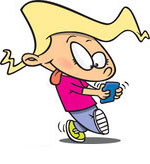 Engage: Ask students: What's the effect of being distracted with a mobile phone while walking?Have students watch the following two videos:ABC News article 2012 about a small NJ town that wanted to fine people who jaywalk while using their cell phone. https://youtu.be/wl0JojWH1rQABC News 2016 – NJ Assembly woman wants to fine people who text and walk on the sidewalks. http://abcnews.go.com/WNT/video/lawmakers-crack-texting-walking-37782803Discuss: Are they using quantitative data or anecdotal evidence? Tell students that they will design & conduct an experiment to gather data that proves or disproves the Assemblywoman’s premise that texting while walking is distracting and therefore dangerous. Task: Students will design & conduct an experiment to gather data that proves or disproves the Assemblywoman’s premise that texting while walking is distracting and therefore dangerous. Students cannot conduct the experiment until they have checked their procedure & data table with the teacher. Day 2: Conduct ExperimentStudents should finish conducting their experiment. Analyze: When students are finished gathering data, they should do the following:Graph your dataWrite a paragraph explaining your findings (both qualitative & quantitative.)Research on-line if there is existing data on this topic. What does the research say about the topic? Write a paragraph about what the research says.Does it support your findings? What conclusions did the research come to?Please cite your source(s).Day 3: Present FindingsIn groups, students will whiteboard their claim, evidence, and reasoning on the problem posed. Conduct a class whiteboard meeting. Students go back to their groups and write up a final C-E-R paper using the information gathered at the board meeting. Evaluation: Students will write a letter to NJ Assemblywoman Honorable R.E. Diculous either in favor or opposed to her proposed law. Students should make logical arguments based on the evidence they collected. 